მ/წლის 28 ოქტომბერს წალენჯიხის მუნიციპალიტეტის გენდერული თანასწორობის საბჭოს სხდომა გაიმართა, რომელსაც გენდერული თანასწორობის საბჭოს თავმჯდომარე კორნელი სალია უძღვებოდა.საბჭომ განიხილა დღის წესრიგით გათვალისწინებული შემდეგი საკითხი:1. კვლევის ანალიზის გაცნობა თემაზე „ წალენჯიხის მუნიციპალიტეტში მცხოვრებ ქალთა ხელმისაწვდომობა სამედიცინო სერვისებზე.“                                                                                მომხსენებელი: კორნელი სალია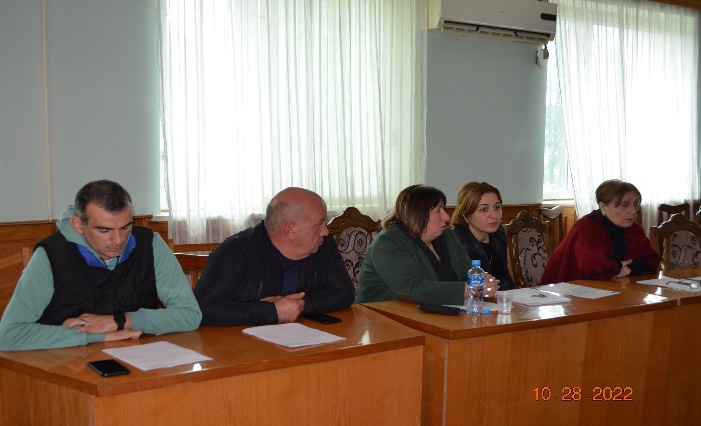 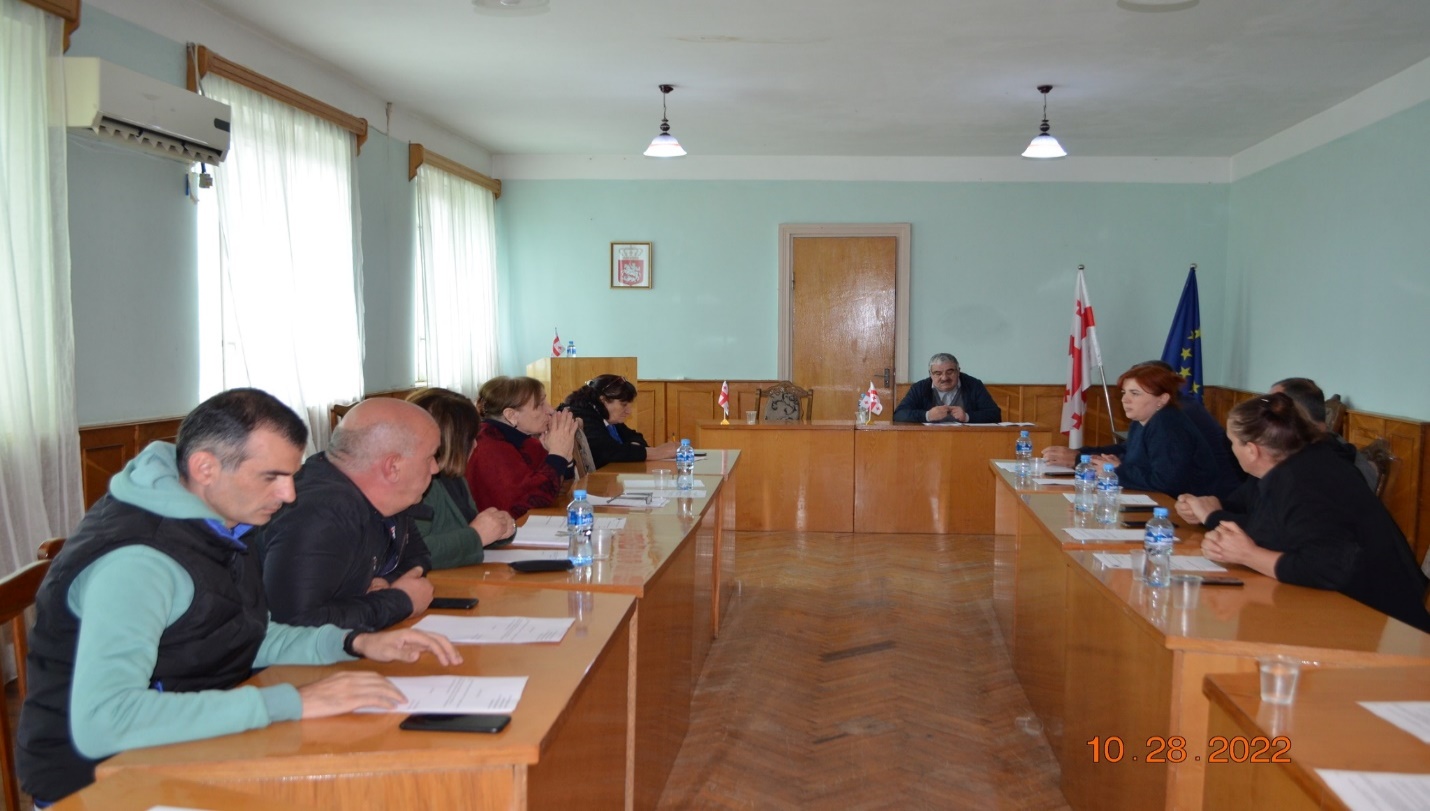 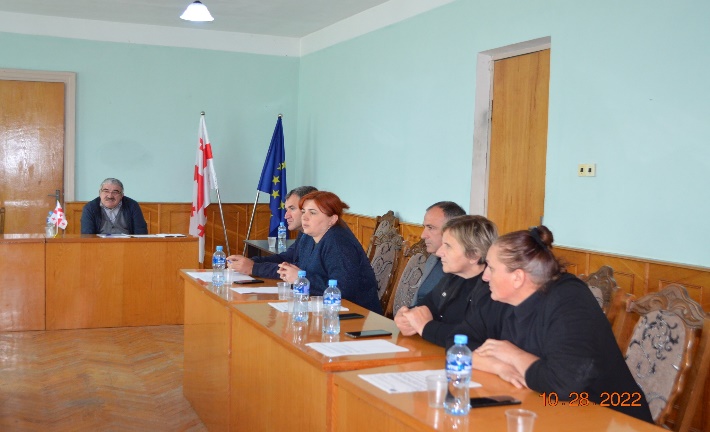 